يتم تعبئة النموذج بناءً على الإجراء (QPR-SR-DR-001 (الكلية:                                                                                                                                                                                                                                  العام الجامعي:              رئيس اللجنة العلمية                                                                                                                                                           عميد الكليةQFO-SR-DR-025الرمز:اسـم النمـــــوذج:  الأولويات البحثية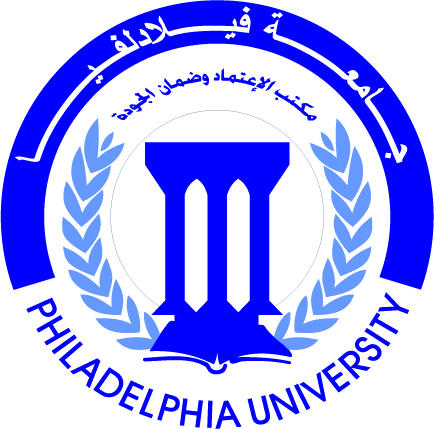 جامعة فيلادلفياPhiladelphia  University1رقم الإصدار: (Rev)الجهة المصدرة:  عمادة البحث العلمي والدراسات العلياجامعة فيلادلفياPhiladelphia  University15-12-2020تاريخ الإصدار:الجهة المدققة:  عمادة ضمان الجودة جامعة فيلادلفياPhiladelphia  University1عدد صفحات:الجهة المدققة:  عمادة ضمان الجودة جامعة فيلادلفياPhiladelphia  University#الاولويات والاهتمامات البحثية الوطنيةالبحوث العلمية المقترحة الباحث والباحثون التخصصالجهات الداعمة الجهات المستفيدة الفترة الزمنية للتنفيذ بدايةالتنفيذ ملاحظات 123456